　　　　　　　　　　　 開館時間：9：30～12：00　13：00～18：00住所：射水市加茂中部838-2　電話：0766-59-8088＊今月はまりつきにチャレンジ！　友達と一緒に参加してね。日時：11月８日（火）～11日(金)時間：午後3:30～場所：多目的ホール壁掛け作り＊顔彩を使って画仙紙に伸び伸び描　いてみましょう。クリスマスを題材にすてきな作品に仕上げましょう！日時： 11月14日（月）・15日（火）　　　17日（木）・18日（金）　　　21日（月）・22日（火）24日（木）・25日（金）28日（月）～30日（水）　対象：下地区小学生時間：午後3:30～　場所：創作活動室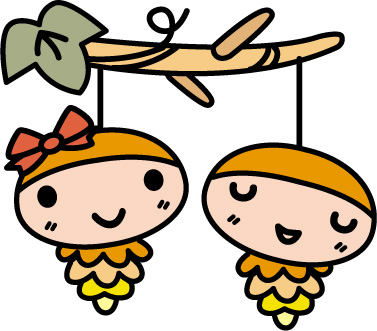 日曜行事予定まいけより１火２水習字クラブ３木休館日（文化の日）４金★一輪車５土☆６日休館日７月★アレンジフラワーキッズチャレンジ８火チャレンジしよう９水　　〃Jｒ剣詩舞道10木　　〃11金　　〃一輪車12土☆13日休館日　14月★壁掛け作りキッズチャレンジ15火　　〃16水習字クラブ　17木壁掛け作り18金　　〃一輪車19土☆20日休館日21月★壁掛け作り22火　　〃23水休館日（勤労感謝の日）24木★壁掛け作り25金　　〃26土☆27日休館日　　28月★壁掛け作り29火　　〃30水　　〃【図書館利用について】　　　　　★ 月曜日と毎月第１木曜日は休館　☆ ５時閉館　　　　　　　　　　【図書館利用について】　　　　　★ 月曜日と毎月第１木曜日は休館　☆ ５時閉館　　　　　　　　　　【図書館利用について】　　　　　★ 月曜日と毎月第１木曜日は休館　☆ ５時閉館　　　　　　　　　　【図書館利用について】　　　　　★ 月曜日と毎月第１木曜日は休館　☆ ５時閉館　　　　　　　　　　